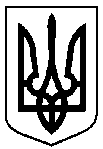 Сумська міська радаУПРАВЛІННЯ АРХІТЕКТУРИ ТА МІСТОБУДУВАННЯвул. Воскресенська, 8А, м. Суми, 40000, тел. (0542) 700-103, e-mail: arh@smr.gov.ua_19.08.2019_№_402/08.01-15_	                                             на ____________від__________ПОВІДОМЛЕННЯпро відмову у зміні адреси об’єкту нерухомого майна За результатами розгляду про зміну адреси об’єкту нерухомого майна (нежитловому приміщенню), що розташований по вул. Громадянський, 1, в     м. Суми, встановлено наступні обставини.Відповідно до витягу з Державного реєстру речових прав на нерухоме майно від 26.10.2017 зареєстроване нежитлове приміщення (без функціонального призначення). Але підставою виникнення права власності є декларація СМ 141172970559 від 24.10.2017, згідно з якою введено до експлуатації автомобільні гаражі. В свою чергу технічний паспорт від 10.10.2017 розроблений на виробничий будинок.Однією із підстав для відмови у зміні адреси є виявлення недостовірних відомостей у поданих документах, що підтверджено документально (частина 3 пункту 23 Тимчасового порядку реалізації експериментального проекту з присвоєння адрес об’єктам будівництва та об’єктам нерухомого майна, затвердженого постановою Кабінету Міністрів України від 27.03.2019 № 367).Також зазначаємо, що зміна адреси об’єкту нерухомого майна у разі поділу об’єкта нерухомого майна, відбувається за відповідною заявою.У зв’язку з зазначеним вище, повертаємо на доопрацювання Вашу заяву та додані до неї документи до управління Сумської міської ради «Центр надання адміністративних послуг у м. Суми». Після усунення причини відмови Ви маєте право повторно звернутися із новою заявою та відповідними документами для вирішення питання зміни адреси об’єкту нерухомого майна.Начальник управління – головний архітектор								А.В. КривцовФролов Кругляк 700 106Заявник 1вул. Ново-Лепехівська, 11,м. Суми